大阪美しい景観づくり推進会議　参画団体の景観づくり活動報告書【令和４年度】目次P３　　　　　　はじめにP４　　　　　　独立行政法人　都市再生機構P５　　　　　　大阪府住宅供給公社P６　　　　　　公益財団法人　関西・大阪21世紀協会P７　　　　　　国土交通省P８　　　　　　公益財団法人　大阪都市整備推進センターP９　　　　　　公益財団法人　大阪みどりのトラスト協会P10　　　　　大阪商工会議所P11　　　　　ライオンズクラブ国際協会P12　　　　　公益社団法人　大阪府建築士会P13　　　　　一般社団法人　大阪府建築士事務所協会P14　　　　　大阪屋外広告美術協同組合P16　　　　　一般財団法人　大阪府老人クラブ連合会P17　　　　　関西電力株式会社P18　　　　　一般社団法人　大阪ビジネスパーク協議会P19　　　　　豊中ロマンチック街道２１世紀の会P20　　　　　久宝寺寺内町まちづくり推進協議会P23　　　　　富田林寺内町をまもり・そだてる会P25　　　　　特定非営利法人　八尾すまいまちづくり研究会　　　　　　    P26　　　　　景観人の集い　　　　　     P27　　　　　マチヤ・テラス　　　　　　    P28　　　　　枚方宿地区まちづくり協議会P30　　　　　大阪市P31　　　　　大阪府はじめに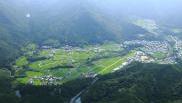 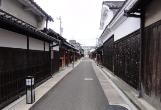 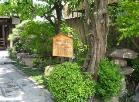 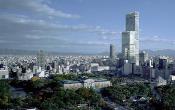 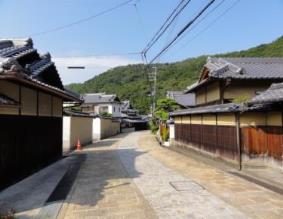 ■大阪美しい景観づくり推進会議の目的私たちがとりまく環境はさまざまなもので構成されています。こうした要素を一体と感じることが景観です。それゆえに環境に関わる人みんなが一体となって取り組んでいかなければ、景観はよくなっていきません。　大阪美しい景観づくり推進会議は、府民、事業者、行政がそれぞれの役割を認識し、ともに協働して景観づくりに取り組むことにより、大阪の豊かで世界に誇れる美しい景観づくりを府民運動として展開していくことを目的に、景観づくりに積極的に取り組んでいる府民や事業者の参画を得て、平成6年12月1日に設立されました。■景観とは何でしょうか「景観」は「景」を「観」ることで成り立っています。つまり、私たちのまわりにあるさまざまなもので構成されている環境を、私たち人間が眺め、感じたものが「景観」といえます。私たちは、まわりにある環境の状態を、さまざまな感覚を通して感じることによって評価したり、チェックすることができます。
　私たちの感覚の中では、視覚が支配的になりがちです。そのため、景観でも視覚的な側面が強調されることが少なくありません。しかし、私たちの体は、感覚すべてを使って環境を感じとっています。よい景観とは、視覚だけでなく、音や香り、触覚などすべて感じがよい状態のことです。
　さて私たちをとりまく環境、また、それを眺めた状態である景観はどのように形づくられているのでしょう。景観はさまざまな要素から成り立っています。山並みや川、海といった自然の要素は、私たちの景観の土台や骨格を形づくっています。また、農地やため池、建築物や道路、橋りょうといった構築物があります。さらにこうしたさまざまなものが集合して景観は成り立っているのです。
　私たちの生活は、環境にさまざまな働きかけを行います。そして、環境を変えたりもします。こうした行為が積み重なって景観が形づくられていきます。そうした意味では、景観は私たちの生活文化が形になって表れたものであるといえます。
　単なるうわべの化粧ではよい景観を形づくることはできません。質の高い生活文化があってこそ、本当によい景観ができるのです。（『大阪府都市景観ビジョン（平成７年）』　１　都市景観づくりの基本的方向　から抜粋）1．独立行政法人都市再生機構２．URL： http://www.ur-net.go.jp/３．活動趣旨、目的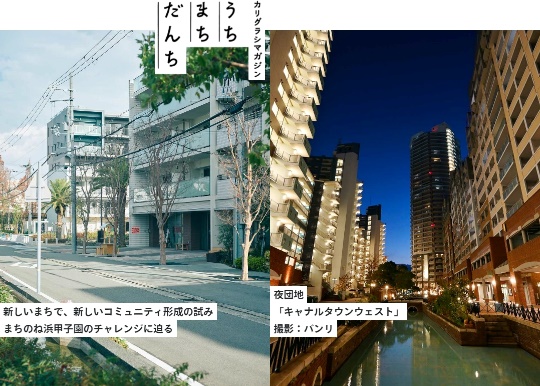 ４. 令和４年度の活動実績５．令和５年度　活動予定内容1．大阪府住宅供給公社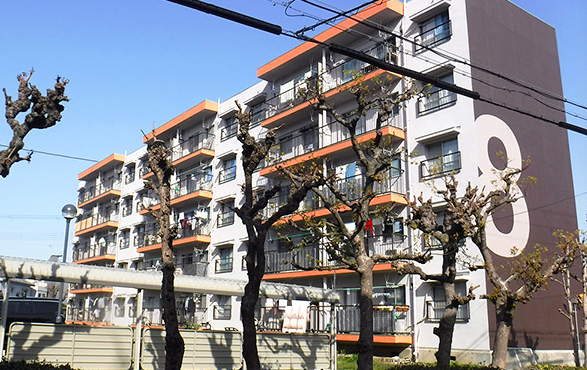 ２．URL： https://www.osaka-kousha.or.jp/x-ir/finance.html３．活動趣旨、目的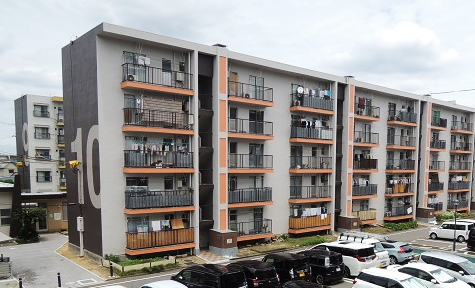 ４. 令和４年度の活動実績５．令和５年度　活動予定内容1．（公財）関西・大阪21世紀協会　２．URL：　ｈｔｔｐ://www.osaka21.or.jp/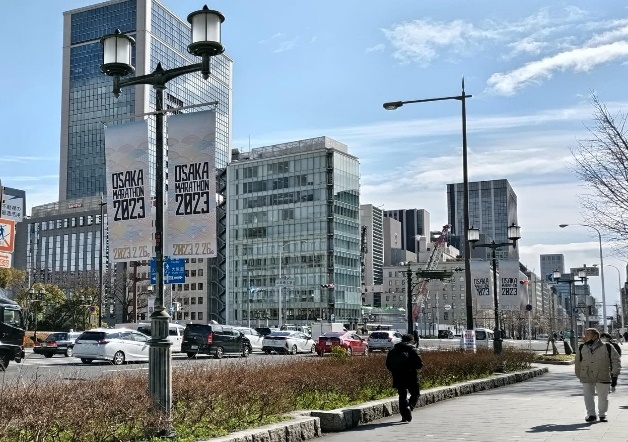 ３．活動主旨４. 令和４年度の活動実績５．令和５年度　活動予定内容1．国土交通省２．URL：http://www.mlit.go.jp/toshi/townscape/index.html ３．活動趣旨、目的４. 令和４年度の活動実績５．令和５年度　活動予定内容1．（公財）　大阪府都市整備推進センター２．URL： https:/www.toshiseibi.org/３．活動趣旨、目的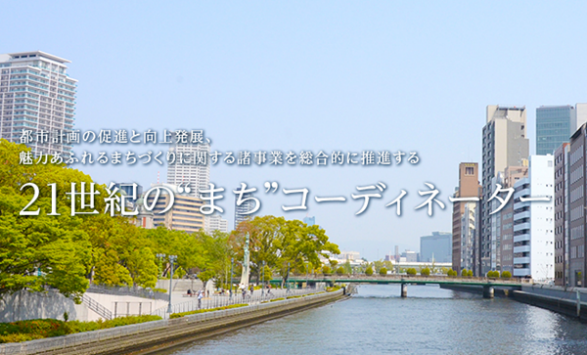 ４. 令和４年度の活動実績５．令和５年度　活動予定内容1．　公益財団法人大阪みどりのトラスト協会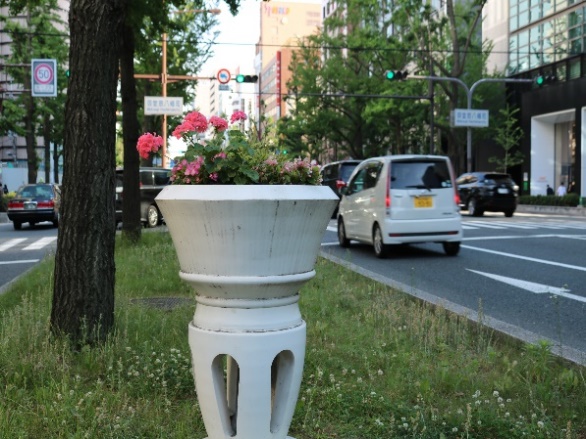 ２．URL： http://www.ogtrust.jp/３．活動趣旨、目的４. 令和４年度の活動実績５．令和５年度　活動予定内容1．大阪商工会議所　２．URL： https://www.osaka.cci.or.jp/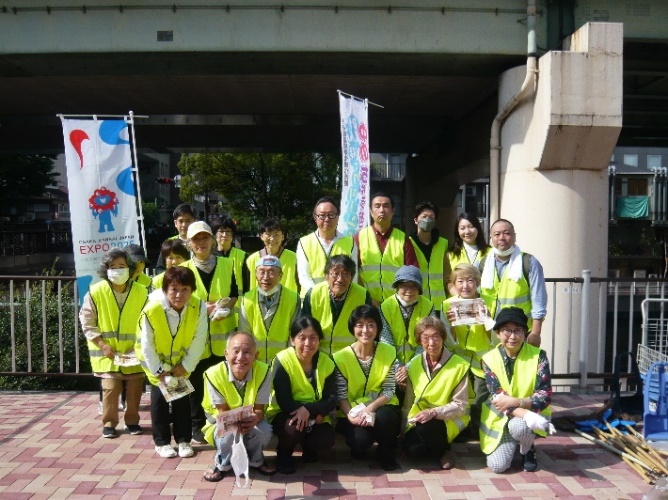 ３．活動趣旨、目的４. 令和４年度の活動実績５．令和５年度　活動予定内容1．ライオンズクラブ国際協会２．URL： https://www.lionsclubs.org/ja３．活動趣旨、目的４. 令和４年度の活動実績５．令和５年度　活動予定内容1．　（公社）大阪府建築士会　　　　　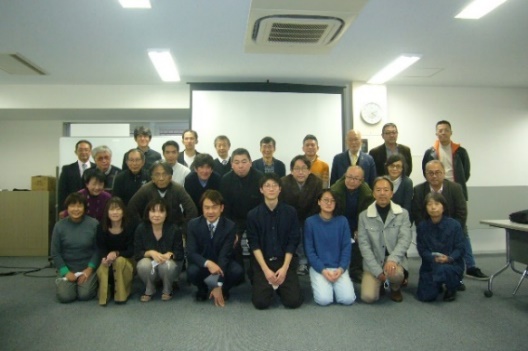 ２．URL：http://www.aba-osakafu.or.jp/　　３．活動趣旨、目的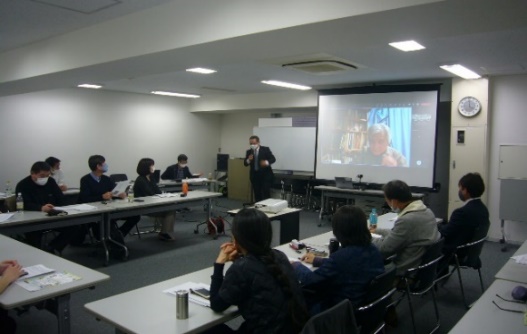 ４. 令和４年度の活動実績1．一般社団法人大阪府建築士事務所協会　２．URL： https://www.oaaf.or.jp/３．活動趣旨、目的４. 令和４年度の活動実績５．令和５年度　活動予定内容1．大阪屋外広告美術協同組合　２．URL： https://www.daikokyo.or.jp/ ３．活動趣旨、目的４. 令和４年度の活動実績５．令和５年度　活動予定内容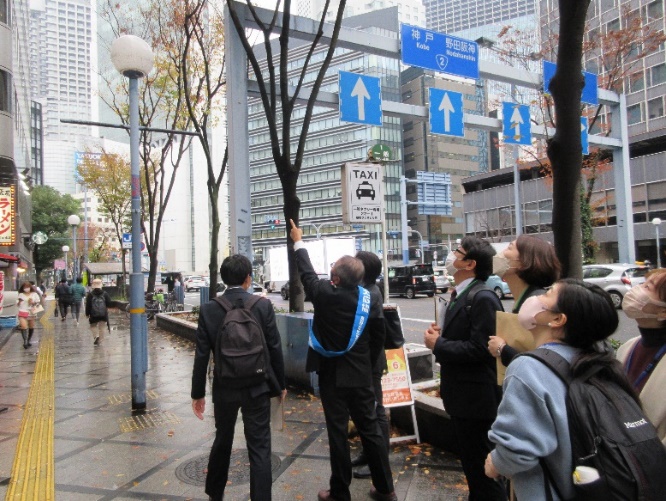 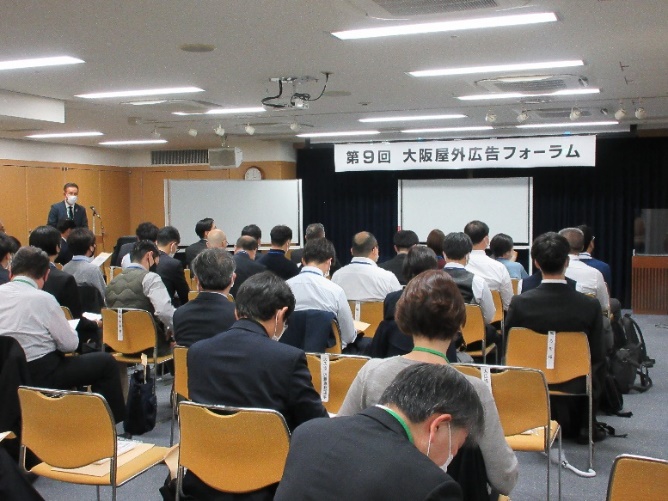 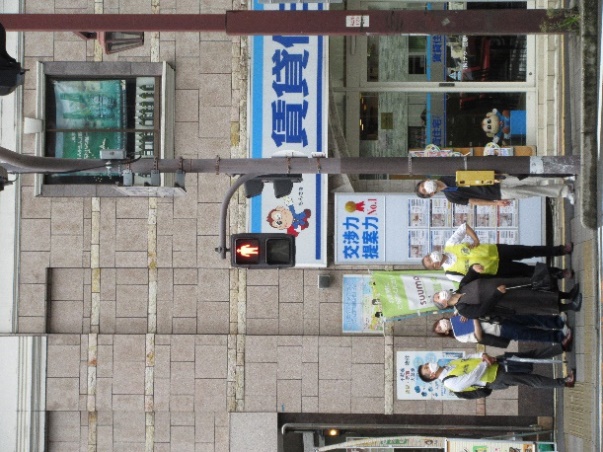 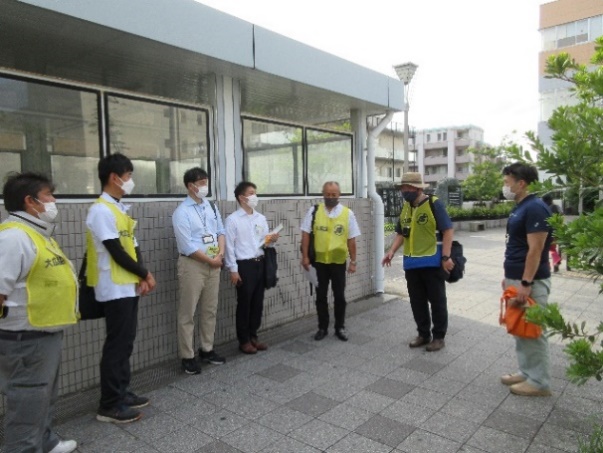 1．一般財団法人　大阪府老人クラブ連合会２．URL：https://www.sc-osaka.org/３．活動趣旨、目的４. 令和４年度の活動実績５．令和５年度　活動予定内容1．関西電力株式会社　　２．URL： https://www.kepco.co.jp/３．活動趣旨、目的４. 令和４年度の活動実績５．令和５年度　活動予定内容1．(一社)大阪ビジネスパーク協議会２．URL：http://www.obp.gr.jp/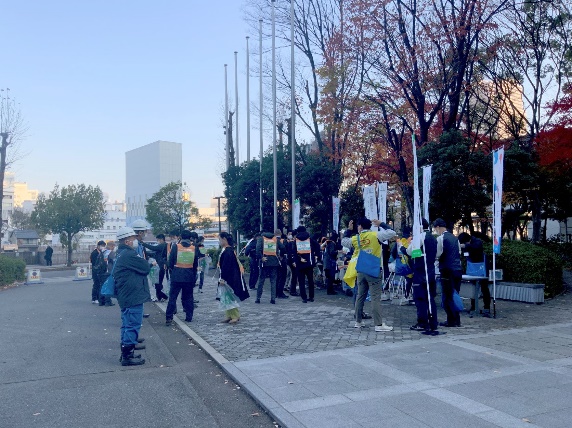 ３．活動趣旨、目的４. 令和４年度の活動実績５．令和５年度　活動予定内容1．豊中ロマンチック街道２１世紀の会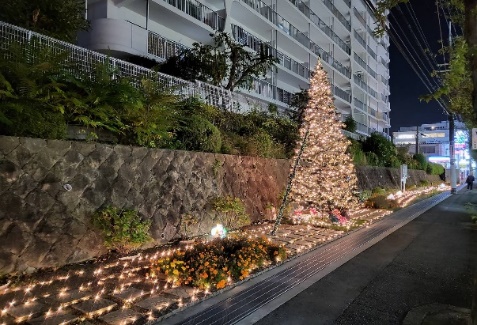 ２．URL： https://romachika.com/３．活動趣旨、目的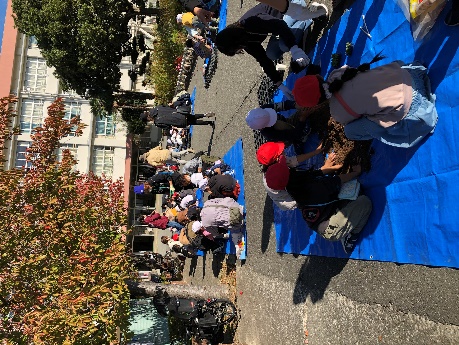 ４. 令和４年度の活動実績５．令和５年度　活動予定内容1．久宝寺寺内町まちづくり推進協議会２．URL： http://kyu-machinami.or.jp３．活動趣旨、目的４. 令和４年度の活動実績５．令和５年度　活動予定内容燈　路　ま　つ　り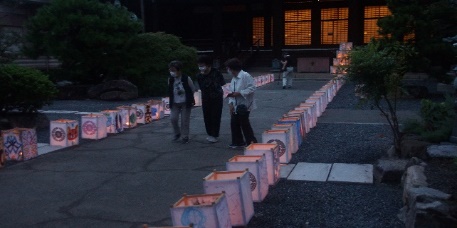 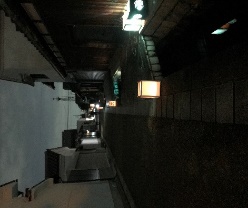 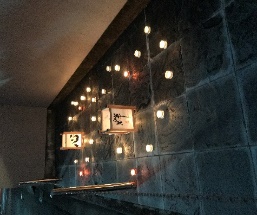 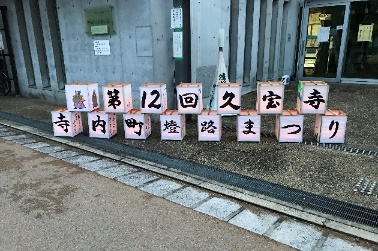 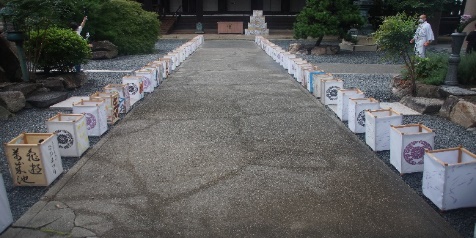 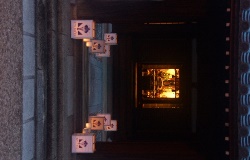 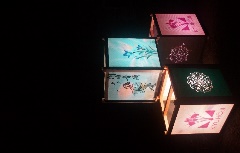 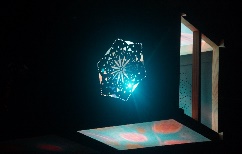 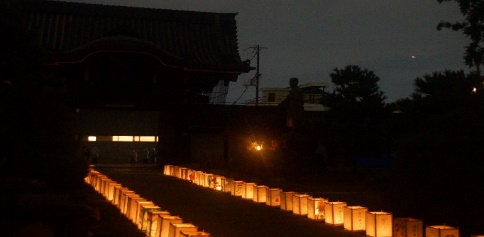 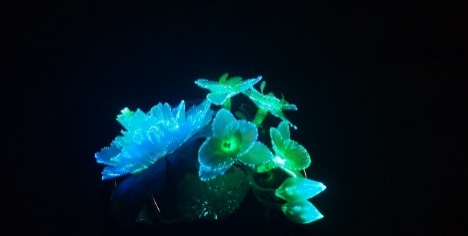 大水路の清掃と花しょうぶの手入れ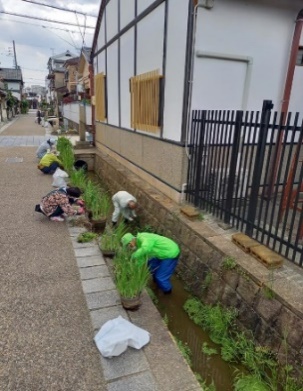 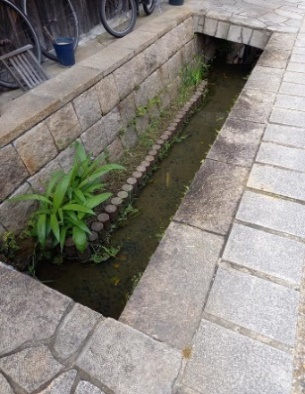 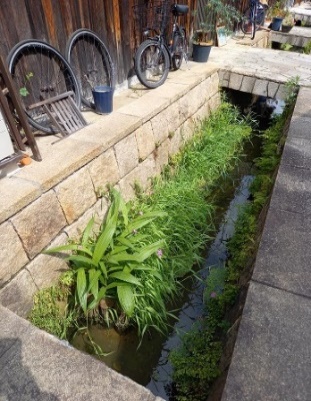 地元小学校６年生を対象とした久宝寺寺内町の案内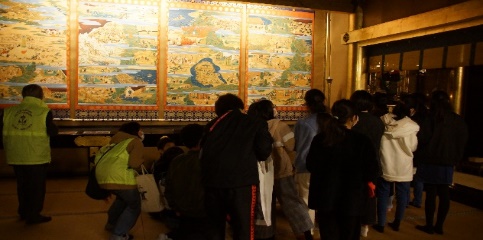 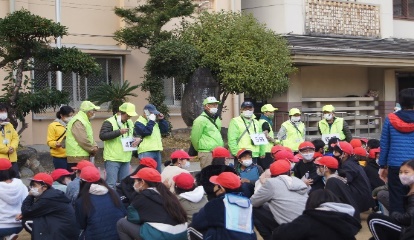 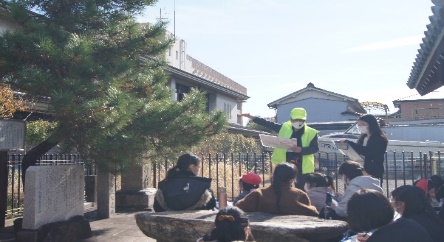 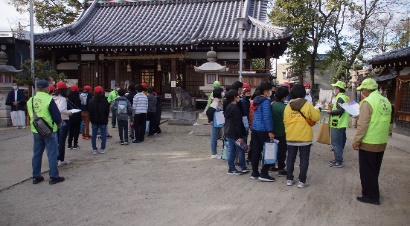 久宝寺木綿の伝承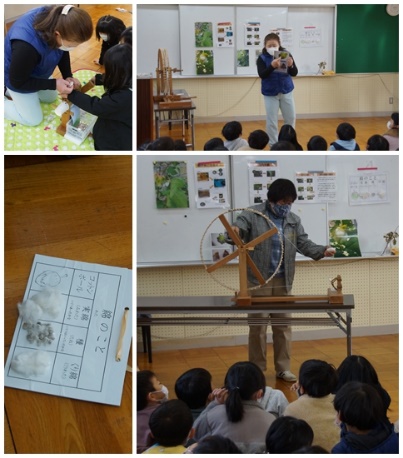 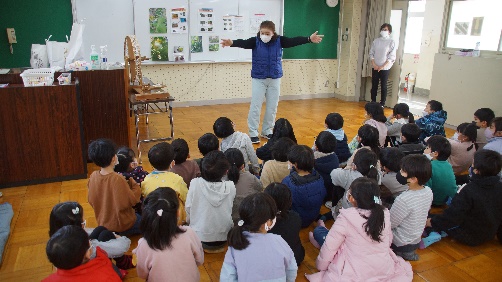 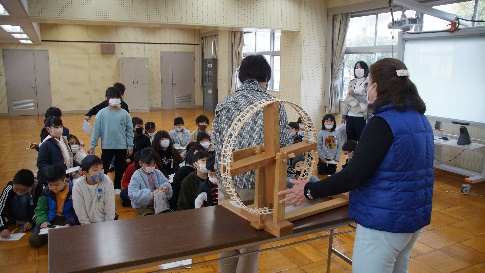 1．富田林寺内町をまもり・そだてる会２．URL： WWW.machi-ken.com/３．活動趣旨、目的４. 令和４年度の活動実績５．令和５年度　活動予定内容1．特定非営利法人　八尾すまいまちづくり研究会２．URL：www.machi-ken.com/３．活動趣旨、目的４. 令和４年度の活動実績５．令和5度　活動予定内容1．景観人の集い２．関連URL： https://www.city.izumiotsu.lg.jp/kakuka/tosiseisakubu/matidukuriseisakuka02/tantougyoumu/keikaku/keikan/keikanjinnotudoi.html３．活動趣旨、目的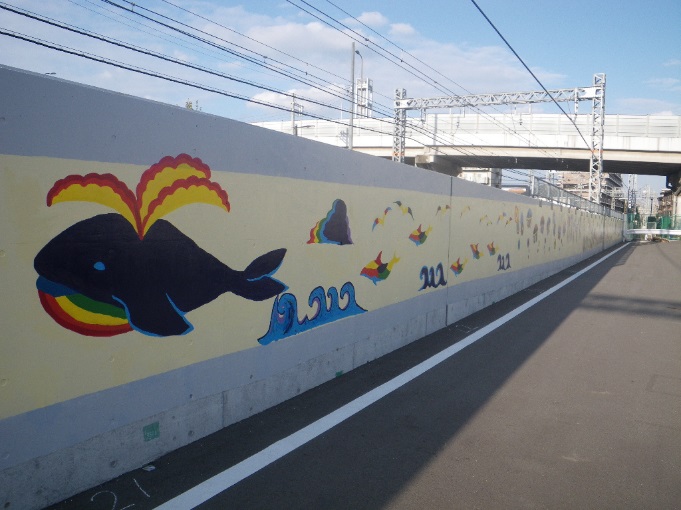 ４. 令和４年度の活動実績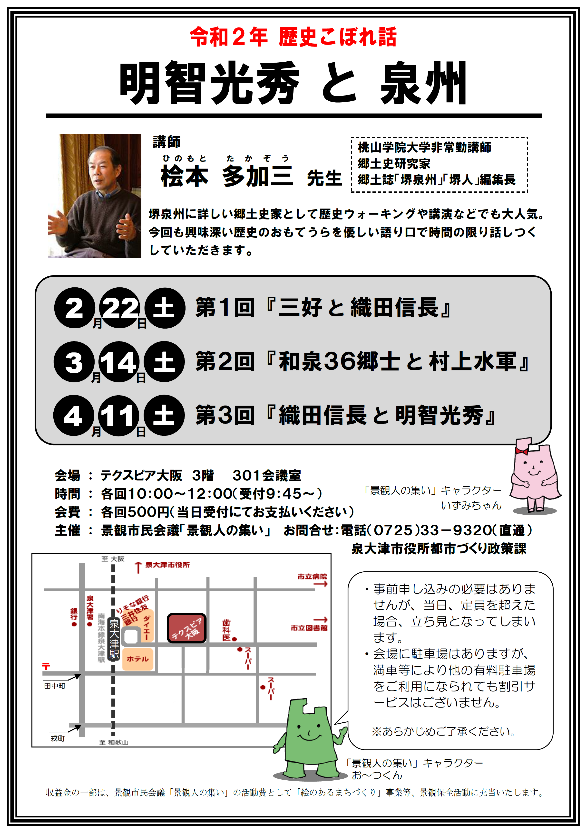 ５．令和５年度　活動予定内容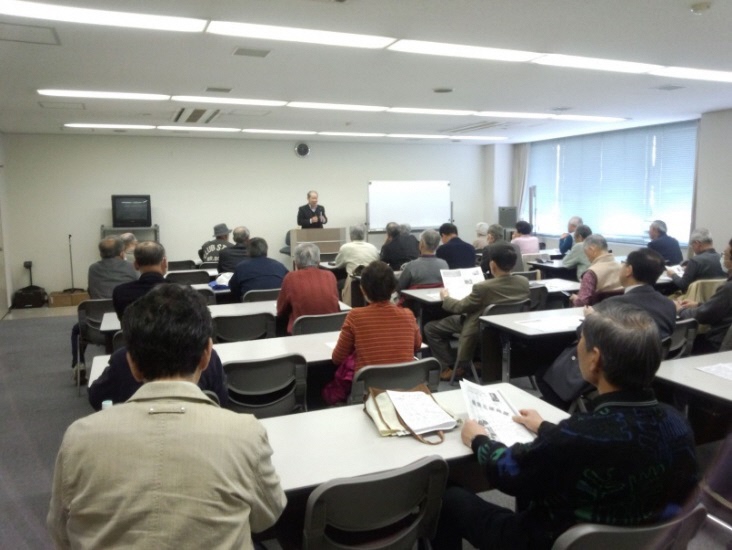 1．マチヤ・テラス２．URL：－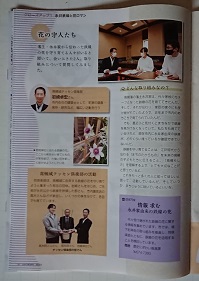 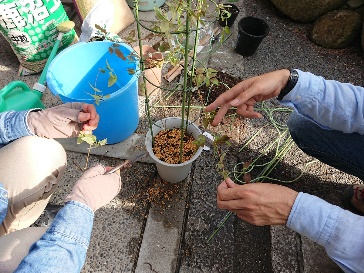 ３．活動趣旨、目的４. 令和４年度の活動実績５．令和５年度　活動予定内容1．枚方宿地区まちづくり協議会２．URL： https://www.hirakata-shuku.org/３．活動趣旨、目的４. 令和４年度の活動実績５．令和５年度　活動予定内容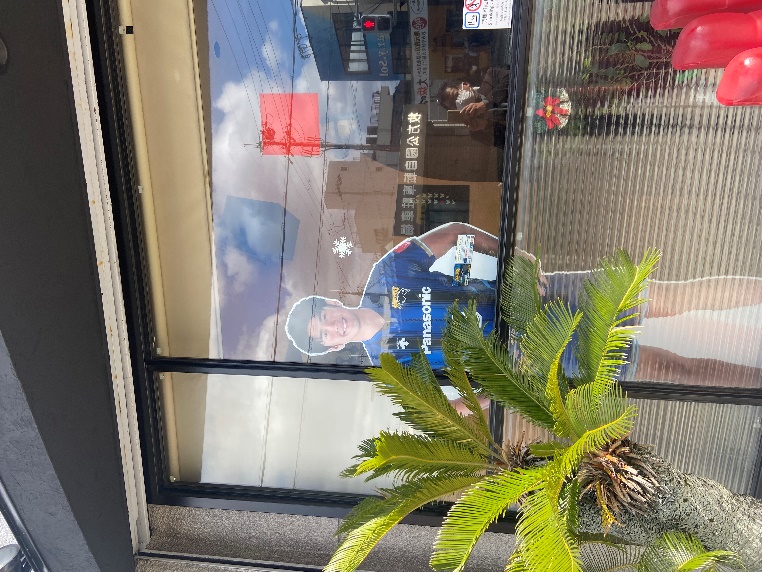 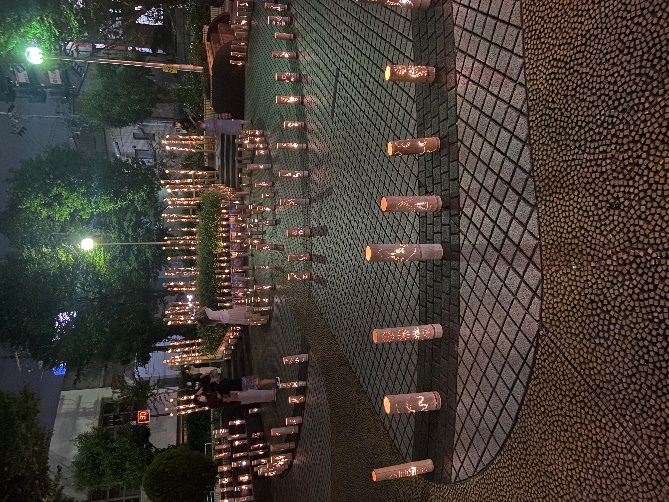 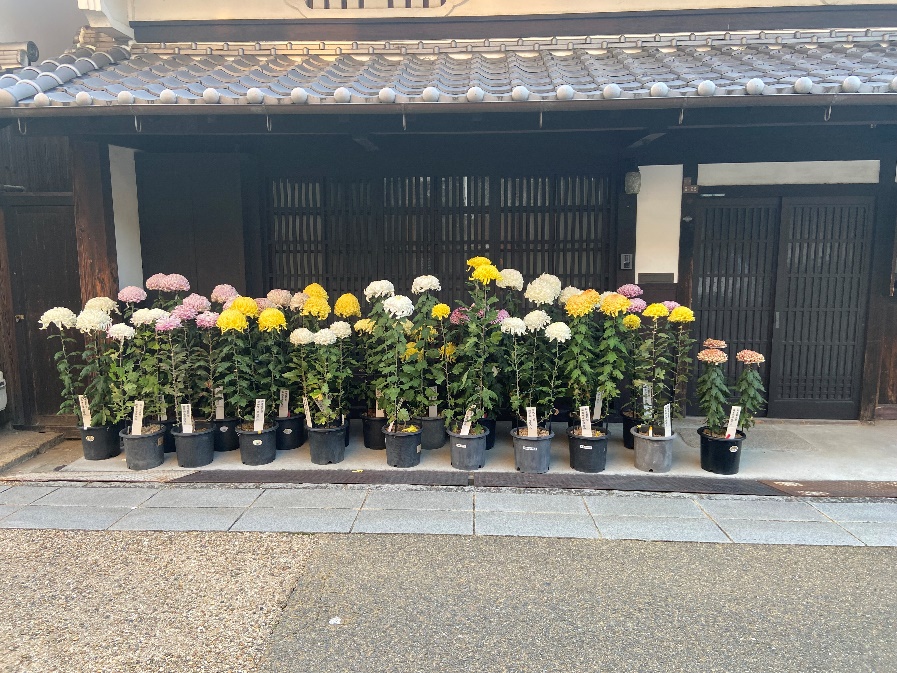 1．大阪市２．URL： https://www.city.osaka.lg.jp/toshikeikaku/category/3054-1-2-5-0-0-0-0-0-0.html３．活動趣旨、目的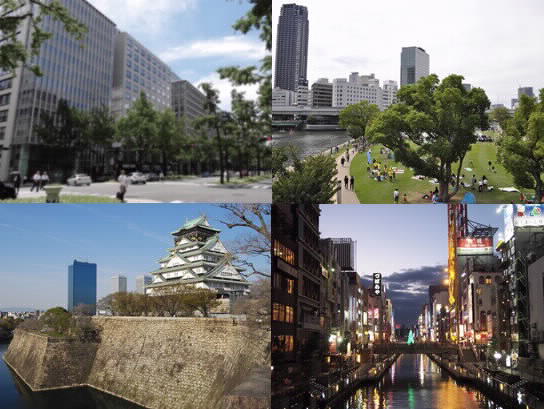 ４. 令和４年度の活動実績５．令和５年度　活動予定内容1．大阪府２．URL：https://www.pref.osaka.lg.jp/kenshi_kikaku/keikan-ustukushii/３．活動趣旨、目的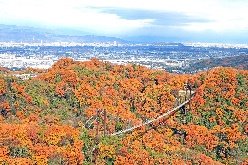 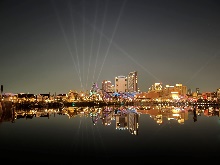 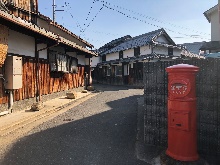 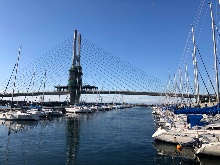 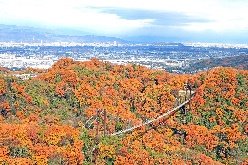 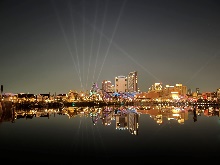 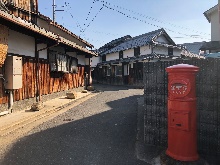 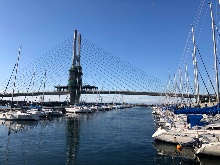 ４. 令和４年度の活動実績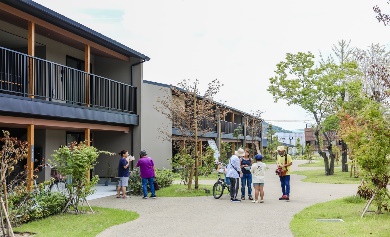 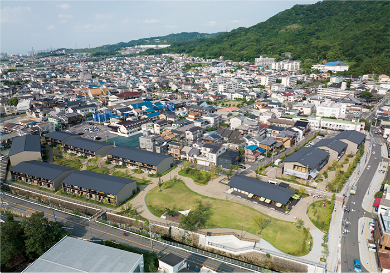 ５．令和５年度　活動予定内容